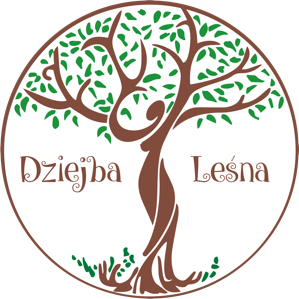 REGULAMIN SPA1. SPA jest strefą ciszy i relaksu.2. Dzieci poniżej 12 lat mogą przebywać na terenie SPA wyłącznie w towarzystwie osoby dorosłej.3. Na terenie SPA obowiązuje zakaz: palenia tytoniu, spożywania alkoholu, wnoszenia opakowań szklanych, żucia gumy, spożywania jedzenia.5. Obsługa nie ponosi odpowiedzialności za rzeczy pozostawione na terenie SPA.6. Na terenie SPA należy zachować szczególną ostrożność: nie biegać, nie wskakiwać do jacuzzi.7. Na terenie SPA nie używamy własnych odbiorników MP3, aparatów fotograficznych ani telefonów komórkowych.8. Do SPA nie będą wpuszczane osoby:których stan wskazuje na spożycie alkoholu lub innych środków odurzających,z otwartymi ranami i stanami zapalnymi skóry,z oznakami chorób stwarzających niebezpieczeństwo,których zachowanie stanowi zagrożenie dla innych gości i pracowników SPA,których stan higieny odbiega od ogólnie przyjętych norm.9. Osoby naruszające porządek publiczny lub przepisy regulaminu SPA będą usuwane z obiektu.10. Na terenie SPA obowiązuje cisza. Pracownicy SPA mają prawo wyprosić osoby, które nie dostosowują się do zasad przestrzegania ciszy lub w jakikolwiek sposób wpływają na dyskomfort innych gości.11. Przed wejściem do jacuzzi należy starannie umyć całe ciało pod natryskami.12. Należy zgłaszać personelowi SPA wszelkie nieprawidłowości, usterki itp. mające wpływ na eksploatację centrum rekreacyjnego.13. Goście Spa ze schorzeniami m.in.: cukrzyca, choroby serca, wysokie lub niskie ciśnieniekrwi oraz przyjmujący leki przeciwzakrzepowe, przeciwhistaminowe, uspokajające lub należące do grupy betablokerów oraz kobiety w ciąży powinni skonsultować się z lekarzem przed skorzystaniem z usług Spa. „ Dziejba Leśna Apartamenty & Spa” nie ponosi odpowiedzialności za skutki zdrowotne spowodowane korzystaniem ze SPA.14. W trosce o własne bezpieczeństwo oraz bezpieczeństwo innych należy zastosować się do powyższych reguł.15. „ Dziejba Leśna Apartamenty & Spa”  nie ponosi odpowiedzialności za szkody powstałe w wyniku nie stosowanie się do powyższego Regulaminu.16.  „ Dziejba Leśna Apartamenty & Spa”  nie ponosi odpowiedzialności za szkody powstałe na odzieży i obuwiu, spowodowane korzystaniem ze SPA.OGOLNE ZASADY SPA:1. Pij dużo wody niegazowanej przed, po i między zabiegami.2. Unikaj obfitych posiłków na godzinę przed planowaną wizytą w SPA.3. Zrelaksuj się i odpocznij ;)4. Poinformuj nas o jakichkolwiek dolegliwościach mogących wpłynąć na prawidłowy przebieg zabiegu.REGULAMIN OBOWIĄZUJĄCY W  SAUNIE:1. Osoby starsze, kobiety w ciąży, osoby mające kłopoty z sercem, diabetycy, osoby z nadciśnieniem tętniczym nie powinny korzystać z sauny.2. Korzystanie z sauny nie powinno przekraczać 10 min. Po skorzystaniu z sauny należy wziąć chłodny prysznic i odpocząć. Sesję można powtórzyć.3. Przed wejściem do sauny należy zdjąć biżuterię. W saunie prosimy siadać na ręczniku.4. Używanie olejków eterycznych oraz bukietów zapachowych w saunie jest zabronione.5. Suszenie rzeczy osobistych oraz ręczników w saunach jest zabronione.6. Przebywając w saunach zawsze należy być okrytym ręcznikiem.